Werk zo:Regel een kleine schoenendoos en twintig kleine  kaartjes. Ieder neemt vijf kaartjes. 
Schrijf of teken daarop ideeën voor het maken van je product. Denk aan vorm, gewicht, wendbaarheid, kleur en materialen. 
Stop alle kaartjes in de doos. Haal één voor één een kaartjes uit de doos. Lees hardop voor wat er op staat. 
Bespreek met elkaar de ideeën. Welke zijn het waard om verder mee te werken?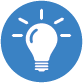 Brainstormen – Kaartjes trekken